Food Bank ReferralClient Details*Food bags needs to be collected at 19 Christie Drive, CR0 6YA CroydonSigned …………………………………………… Consent Given………………………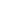 Parent/ Guardian/ Referring agentAgent/Referral Contact Details Tel Number………………………………………………………………………Company/ Agent Name………………………………………………………………………………………………………………………………………………………………………………………………………………………………………………Office usePlease note: This registration is for the purpose of Guiding Hands Organisation CIC ONLY	Name of Client: One week                                                                   Recurring 4 weeks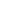 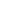 Youngest Child’s age :                            Boy/Girl                             Siblings Age:Child 2:                                       Child 3:                                      Child 4: Adults in household:                                                        Household: Any allergies or preferences? Yes/ No If yes please stateCultural Food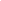 Status, please tick one boxUniversal Credit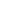 Low Income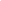 No recourse to public Funds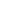 Religion for dietary requirementsClient Telephone NumberClient Address for delivery (disabled ONLY)*:Client Postcode:Client Email:Comments:SignedDate Added to SystemDate of first Referral: